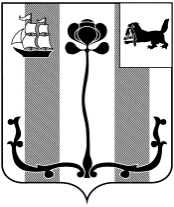 Иркутская область ДУМА ШЕЛЕХОВСКОГО МУНИЦИПАЛЬНОГО РАЙОНАР Е Ш Е Н И ЕО согласовании Перечня имущества, находящегося в муниципальной собственности Баклашинского муниципального образования и подлежащего передаче в  муниципальную собственность Шелеховского района В целях обеспечения исполнения полномочий по решению вопросов местного значения, в соответствии со ст.ст. 14, 15, 50, 51 Федерального закона от 06.10.2003 № 131-ФЗ «Об общих принципах организации местного самоуправления в Российской Федерации», Законами Иркутской области от 03.11.2016 № 96-ОЗ «О закреплении за сельскими поселениями Иркутской области вопросов местного значения», от 16.05.2008 № 14-ОЗ «Об отдельных вопросах разграничения имущества, находящегося в муниципальной собственности, между муниципальными образованиями Иркутской области», решением Думы Шелеховского муниципального района от 04.04.2011 № 6-рд «Об утверждении Положения о порядке управления и распоряжения муниципальным имуществом, находящимся в муниципальной собственности Шелеховского района», принимая во внимание решение Думы Баклашинского сельского поселения от 30.05.2023 № 10-рд «О безвозмездной передаче водопроводной сети и водозаборной станции в собственность муниципального образования Шелеховский район», руководствуясь ст.ст.7, 8, 24, 25 Устава Шелеховского района, Д У М А   Р Е Ш И Л А:Согласовать прилагаемый Перечень имущества, находящегося в муниципальной собственности Баклашинского муниципального образования и подлежащего передаче в муниципальную собственность Шелеховского района.2. Рекомендовать Администрации Шелеховского муниципального района в лице Управления по распоряжению муниципальным имуществом:	1) в установленном порядке организовать работу по приему имущества, предусмотренного пунктом 1 решения, в муниципальную собственность Шелеховского района;	2) внести необходимые изменения в Реестр муниципального имущества Шелеховского района.3. Решение подлежит официальному опубликованию в газете «Шелеховский вестник» и размещению на официальном сайте Администрации Шелеховского муниципального района в информационно-телекоммуникационной сети «Интернет».Приложение                                                 к решению Думы Шелеховского                                                      муниципального района                                                                  от 28.09.2023 № 33-рд                                     Перечень имущества, находящегося в муниципальной собственности Баклашинского муниципального образования и подлежащего передаче в муниципальную собственность Шелеховского района  Недвижимое имуществоПринято на 2 заседании ДумыОт 28.09.2023 № 33-рд                «28» сентября 2023 годаПредседатель Думы Шелеховского муниципального района                И.о. Мэра Шелеховского                муниципального района_________А.Н. Солдатенко                   ________С.М. Краснов№ п/пНаименованиеАдресКадастровый(или условный) номер1Водозаборная станция, площадью 29,7 кв.м, глубиной 70 м Иркутская область, Шелеховский район, с. Баклаши, ул. 9-ой Пятилетки, в районе дома № 938:27:020201:133422Водопроводная сеть (три полиэтиленовых трубы диаметром 63 мм, протяженностью 238 м, 110 м, 289 м)Иркутская область, Шелеховский район, с.Баклаши, ул.9-ой Пятилетки38:27:000000:4502